Role Description RENAL-HF Public Advisor The role of a public advisor on the RENAL-HF project is to work as part of a team with other public advisors and core project staff, including researchers. The public advisors will be expected to attend regular core PPIE meetings and contribute to embedding the public voice throughout the RENAL-HF project. Public advisors working on the RENAL-HF project will have the opportunity to be involved in the research in a variety of ways, such as, feeding into the management and steering boards through the PA co-lead, providing input into all aspects of the RENAL-HF study within the regular PPIE (Public and patient involvement and engagement) group discussions and contributing to the production of lay material (e.g. blogs, tweets, newsletter articles, promotional material etc). We also intend to co-produce the design and development of the PPI evaluation with the public advisors, therefore public advisors with help by, for example, contributing to the development of the evaluation questions.Public advisors will also have the opportunity to choose to work more closely within one of the project work packages (data science, implementation, clinical trial, health economics). Public advisors will contribute to work packages as a lay team member. In addition, they will also operate as a link from the work package to the wider PPIE team, feeding information and views in a communication cycle (see Figure 1). Public advisors in these roles may be involved in additional outputs, these may include academic publications, reports, press releases, and presentations. In this role public advisors will be asked to share their views as a member of the public who has relevant patient or caring experience. For this role you are not expected to have specialist knowledge about health or research, although a reasonable level of understanding of the subject matter is beneficial to support your understanding and contribution. It would be beneficial for public advisors/applicants to express their personal interest in any of the specific work packages.  Figure 1: Model of engagement with work packages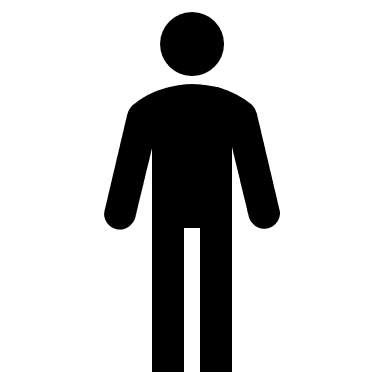 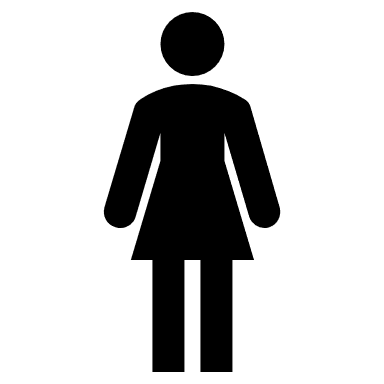 Public advisors will have the opportunity to work more closely with one of the work packages and will support the communication and understanding of this work in the wider PPI group.Personal attributes and valuesWe are looking for public advisors who have a strong interest in heart health and making a difference. Public advisors must have either experience of being a patient with heart health issues or experience of caring for someone who has been a patient with heart failure. We are looking for people who can commit to a long-term project, who will be able to give their views and ideas in discussions and who are able to work as part of a team.Skills Public advisors will need to have reasonable verbal or written communication skills and, although not essential, an understanding of research methods and/or analysis, experience of using social media including blogging, reviewing documents or giving presentations would be beneficial.